Содержание:Пояснительная записка………………………………………………………………………....3Методические рекомендации в работе с играми на уроке «сольфеджио»………………………………………………………………….4Игровые приемы1.Вокально-интонационное развитие………………………………………………………………………....62. Звукоряд ……………………………………………………………………...63. Развитие чувства лада ……………………………………………………….83.1. ладовые игры……………………………………………………………….84. Работа с интервалами………………………………………………………...94.1. игры с интервалами………………………………………………………...105.Знакомство с аккордами………………………………………………………116. Развитие ритма………………………………………………………………..116.1.ритмические игры…………………………………………………………....12Заключение...........................................................................................................13Список используемой литературы……………………………………...................................................15Пояснительная запискаЗанятия музыкой – сложный вид деятельности, требующий от ученика не только большого внимания, сосредоточенности, усидчивости, но и определенного набора специфических способностей, которые не всегда проявляются в младшем возрасте. Применение игровых форм работы в обучении помогает учащимся легче усваивать новые знания, заниматься с радостью и увлечением. Традиционная методика преподавания предметов теоретического цикла, дополненная увлекательным музыкальным материалом и игровыми наглядными пособиями станет доступной, а занятие более живыми и интересным«Сольфеджио» в процессе обучения юного музыканта играет огромную роль. Именно этот предмет вырабатывает у них определённую систему знаний и навыков для их последующей музыкальной деятельности. Развитие музыкального слуха(мелодического, гармонического, полифонического), чувства ритма, музыкальной памяти, эмоциональной отзывчивости , эстетического вкуса – всё это цели преподавания  предмета сольфеджио.Однако сам ребёнок часто не понимает зачем ему этот предмет. Иногда сольфеджио – это свод отвлечённых, непонятных и малоинтересных  правил и законов. Поэтому перед педагогом стоит задача увлечь ученика, создать вокруг него своеобразную музыкальную ауру. В этом ему помогут игровые методы обучения.Очень важную роль в обучении играет разнообразие Дети любят узнавать новое, но они так же любят повторять то, что знают, причём знают хорошо, что приносит удовлетворение.  Это свойство детской психики - основа обучения  любому предмету и сольфеджио в частности.МЕТОДИЧЕСКИЕ РЕКОМЕНДАЦИИ В РАБОТЕ С ИГРАМИ НА    УРОКЕ «СОЛЬФЕДЖИО»Преподавателю сольфеджио на уроке приходится быть одновременно и педагогом, обучающим тому или иному навыку и артистом, и  сочинителем – импровизатором одновременно. Даже если дома готовясь к уроку педагог придумает игру или сказку или какую-либо историю, чтобы детям интересно рассказать тему, то на уроке постоянно приходится перестраиваться, что -то добавляя, что-то убирая из придуманного. Такая мобильность необходима в современном учебном процессе. С помощью сказки дети, незаметно для себя  усваивают нотную грамоту.  Можно посоветовать следующие пособия, которые позволят закрепить знания полученные на уроке: «Учебник-сказка для маленьких музыкантов и их родителей»(автор Т.Первозванская) – путешествие девочки Аси вместе с Феей по музыкальному королевству, дополнено рисунками и заданиями , «Весёлое сольфеджио» (автор М. Червоная)- все правила зарифмованы.              «Сольфеджио для самых маленьких в сказках и картинках» (Т.Яценко),   все темы даны в виде сказок например: «Страшная сказка о том, что может случиться, если на сольфеджио махнуть рукой» и т.п., «Неправильное сольфеджио»(автор О. Камозина) – вся теория представлена в виде песенок.На уроках сольфеджио необходимы не только зрительные и слуховые впечатления, но и осязательные, мышечные. В начальных классах для этого используются пособия: клавиатура, на которой можно пуговицами выкладывать ноты, интервалы, аккорды. Можно использовать пуговицы разного цвета(красные неустойчивые, вводные синие или жёлтые, устойчивые – зелёные). Такое пособие можно использовать при изучении расположения нот на нотном стане (в разных ключах), при изучении устойчивых-неустойчивых ступеней, интервалов, трезвучий и т.п.. Форма игры при этом может быть разной:1.Педагог предлагает ноты, которые надо выложить на нотном стане;2.Дети друг другу дают аналогичное задание, или выбирается ученик на роль педагога. Обычно все хотят быть учителем, но кроме задания другим детям  «ребёнок-учитель» должен проверить правильно ли выполнено задание у других.3.Педагог предлагает выложить пуговицы вверх или вниз в зависимости от движения прозвучавшей мелодии. Первоначальную ноту можно обозначить сразу или предложить детям найти её в словах.Большую помощь в игровых формах работы на уроках сольфеджио оказывают карточки. Их можно использовать очень разнообразно. Если набор карточек представляет из себя ритмические фигуры, то дети могут:1.Прохлопать выложенный педагогом ритм2.Определить размер3.Разложить карточки по размерам.4.Выложить прозвучавший ритм(прохлопанный или проигранный)и т.д..На начальном этапе работы над диктантом. Можно вместо записи диктанта просто разложить заранее подготовленные карточки, а потом уже записать не торопясь.В тетрадях Г. Калининой предлагаются слова с зашифрованными нотами. Дети и сами с удовольствием придумывают такие слова.В начальных классах ребёнку тяжело сидеть неподвижно весь урок, поэтому можно включать игровые моменты не обучающего характера для переключения внимания и снятия напряжения.В конце триместров при проведении контрольных уроков можно провести соревнование. Разбить детей на команды и провести викторину на знание пройденных тем. В соревновании нет скованности, ученик может проявить себя  во всей полноте.              ИГРОВЫЕ ПРИЕМЫВОКАЛЬНО-ИНТОНАЦИОННОЕ РАЗВИТИЕВажная форма работы на первых уроках – это знакомство со своим голосовым аппаратом. Учащимся нужно рассказать о том, как рождается звук в организме, показать основные органы, задействованы в этом процессе. Это направлено на то, чтобы дети получили элементарные навыки пения. Обращаю их внимание на правильную посадку, активный открытый рот, дыхание, четкое произношение звуков, ровное звуковедение. Мы также в каждой группе выбираем небольшую и несложную песенку из репертуара, которая открывает каждый урок и впоследствии становится своеобразной эмблемой группы. Учащиеся при первых же звуках этой песни настраиваются на урок, она служит приветствием друг другу. Подобные элементы важны, поскольку они скрепляют коллектив, помогают наладить связь с группой и структурируют урок.Пение различных песен на уроке должно занимать особое место в учебном процессе. Опыт убеждает в том, что дети очень любят петь хором и соло. Как показывает практика сольфеджио и хора, даже с плохой интонацией, так называемые «гудошники», исполняя песни в хоре, «подтягиваются» к ученикам, которые поют чисто. Каждое новое теоретическое сведение проиллюстрировается пением. Например, при изучении знаков альтерации применяем такие песни как «Про диез», «Про бемоль»   и «Про бекар»   (Е. Ефремова.Учиться интересно)Пение песен благотворно сказывается на развитии слуха. Вокально-интонационные упражнения – это основа предмета сольфеджио. Им уделяется особое внимание, учитывая возрастные особенности детей.ЗВУКОРЯДОпираясь на элементы игры, при знакомстве со звукорядом, нужно детям объяснить, что звук бывает высокий и низкий. Как показывает практика, дети младшего возраста не всегда понимают, каким образом различать звук по высоте. Можно называть звуки «толстыми» и «тонкими». Необходимо подтвердить это тем или иным ассоциативным рядом: «толстые» звуки похожи на крупных зверей – слонов, бегемотов, медведей, а «тонкие» - на зайцев, белочек, птичек. Здесь привлекается музыкальная игра «Толстый тонкий» .Участник становится в круг и после музыкального вступления маршируют под музыку, звучащую в среднем регистре. Внезапно играю какой-то посторонний звук в верхнем или нижнем регистре и останавливаюсь на нем. По правилам игры, при звучании низкого звука дети начинают топать ногами, при звучании высокого звука – прыгать на носочках. Если кто-либо ошибается, то выходит из игры. Остальные продолжают маршировать. Выигрывает тот, кто остается последним.За первое полугодие у группы уже накапливается багаж основных мотивов, который будет пополняться со временем. Опыт показывает, что большинство детей первое время не слышат и не могут интонировать восходящее движение, поэтому мы используем первые мотивы в нисходящем движении к тонике. Например:V IV III II I ; V IV III I ; I V III I ;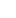 III III I ; V III II I ; III I ;V III I ; I I II I ;В дальнейшем мотивы (интонационные ячейки) становятся более разнообразными, благодаря включению в них восходящего и ломаного движения. Приводим ряд таких мотивов:V V VI VII I; V V I; I II III IV V; I III V; I I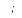 I V III; I I V III I; I IV III II I; III V I.Чтобы мотивы отложились в памяти учащихся надолго, поем и слушаем их систематически, каждый урок.Наглядности и повторности в системе занятий на первых этапах, помогает качественно усваивать материал и улучшать интонирование. Также работаем за инструментом. У каждого учащегося должна быть своя «немая» клавиатура, которая используется каждый урок – при пении дети на ней играют. Она с объемом две с половиной октавы и иметь размер печатного листа. Но работа за настоящей клавиатурой столь же необходима! Все что учащийся поет, он должен уметь сыграть: лесенку ступеней, мотивы, опевания, трезвучия.РАЗВИТИЕ ЧУВСТВА ЛАДАРазвиваем чувство ладового тяготения на начальных этапах музыкального образования. На первом же уроке  познакомить учеников с «волшебной музыкальной страной», раскрыть понятие тоники, представляя ее королевой музыки. Понятие тоники упоминать на каждом уроке, чтобы у детей оформилось четкое представление об этом явлении. Попросить дома нарисовать тонику. Обычно дети рисуют ее в виде принцессы или королевы, иногда проявляют при этом безудержную фантазию. Все картины обсудить на уроке, где приходим к общему выводу, что тоника прекрасна и без нее не может быть музыки.Затем  можно рассказать группе о том, что все ноты так любят тонику, что бегут к ней во дворец для того, чтобы с ней поздороваться . Если все нотки прибежали к тонике, значит, песенка закончилась. Проиграть нисходящий мотив, который либо заканчивается тоникой, либо заканчивается неустойчивой ступенью, а группа угадывает это на слух. Впоследствии учащиеся сами должны допеть тонику. Прием опевание устойчивых ступеней детям зачастую непонятен, поэтому  понятие «опевание-обнимание», объяснить, что неустойчивые ступени тянутся к устойчивым и постоянно их «обнимают».3.1.Ладовые игры«Отгадай загадку» Педагог играет на инструменте последовательность ступеней. Дети слушают, показывая их на «Музыкальной лесенке». Потом один из ребят «отгадывает загадку», пропевая её нотами. «Загадки» можно записывать в тетрадь, каждую в отдельном такте. Задания могут быть даны в определённом размере и ритме или без них. Эту игру удобно использовать для настройки в какой-либо тональности перед диктантом.«Узнай песенку» Игра хорошо активизирует внутренний слух учеников. Преподаватель говорит детям: наша «лесенка» волшебная, она умеет петь. Сейчас «лесенка» споет знакомую им песню. Надо узнать её,пропев про себя ступени, которые показывает педагог. Тот, кто первым узнал песню, исполняет её нотами в указанной тональности.«Живое пианино» Дети выстраиваются в шеренгу, Каждый из них – «живая клавиша», «ступень какой-либо гаммы». Учитель или кто-то из детей может «сыграть» на пианино знакомую или незнакомую песню, гамму, трезвучие или просто последовательность ступеней, «нажимая» на клавиши, т.е. показывая на участника игры, который пропевает свой звук.РАБОТА С ИНТЕРВАЛАМИПри  слуховом изучении интервалов давно и прочно вошли в практику  сравнение интервала с животным, цветком. При изучении интервалов можно использовать учебно-игровое пособие Л.Н Лёхиной «Путешествие в страну интервалов». Все интервалы дети осваивают в игре или рассказывая сказки. Знакомство с интервалами основано на образно-слуховых ассоциациях. За каждым интервалом закрепляется яркий зрительный образ: прима – капелька, большая секунда – добрый ёжик, малая секунда – оса, терции – грустная и весёлая кукушки, кварта – петушок, квинта – ослик и т.д. Ребёнок привыкает слышать эти «звуковые портреты», давать им определения на «музыкально-теоретическом языке».Использование «немой клавиатуры» очень полезно на занятиях сольфеджио. Не отрицая необходимость работы за обычной клавиатурой фортепиано, наряду с этим необходимы в качестве постоянных упражнения на немой клавиатуре. Немая клавиатура дает прочную базу для развития «слышащих» пальцев. Интервалы от примы до квинты удобно ложатся под каждый палец правой руки: секунда 1–2, терция 1–3 и т.д. К сожалению, после пятого пальцы «заканчиваются», и приходится выстраивать интервалы от максимальной растяжки на октаву. Секста должна быть по физическому ощущению чуть больше квинты, а септима – чуть меньше октавы. Как показывает практика, пальцевое, с удобной и верной аппликатурой, «понимание» и «слушание» интервалов – проверенный способ создать прочную связь слышимого, играемого, видимого и пропеваемого.Для изучения интервалов подходит и система попевок.Чистая прима: на одном звуке – «Я стою и пою»Малая секунда – полтона – «Зуб болит, больно мне»Большая секунда – тон – «Мы весёлые соседи»Малая терция – полтора тона – « солнце скрылось, ночь настала»Большая терция – два тона  - «Здравствуй, солнце, золотое» и т.д.  Сочинить попевки можно вместе с детьми.Игры и интервалами«Эстафета» Игра способствует освоению теоретического построения интервалов. В ней может быть использована нарисованная фортепианная клавиатура (на 2 октавы). Смысл игры состоит в том, что ребята по «цепочке» строят какой- либо интервал (например, только малые терции), причём каждый следующий ученик называет его от того звука, на котором закончил предыдущий. Интервалы пропеваются или находятся устно вверх и вниз. В «Эстафету» можно также играть в тональности. В этом случае ученики строят какой-либо вид интервалов (например, кварты), начиная от данной ступени вверх или вниз, определяя качество получившегося интервала (чистая кварта, увеличенная, уменьшенная).«Игра по командам» Ребята делятся на 2 команды, а доска – на две части. Обе группы детей выходят к своей половине доски. Учитель играет цепочку интервалов. Каждый участник команды записывает 1-2 интервала по очереди. В конце игры результаты сравниваются. Победила та команда, участники которой допустили меньше ошибок. Ту форму работы можно использовать в письменных упражнениях, когда каждая из команд строит на доске интервалы, аккорды от звука или в тональности.«Кто победил» В игре надо использовать карточки интервалов. Дети заранее раскладывают их на партах, чтобы быстро найти в нужный момент, и встают. Учитель играет гармонические интервалы, ребята показывают нужную карточку. Кто ошибся и показал неверно, садится, но продолжает отвечать. Победил тот, кто последним ответил правильно и остался стоять до конца. «Допеваем интервал» Учитель исполняет музыкальную фразу, построенную на одном звуке, в которой упоминается один из интервалов. Ученик должен допеть второй звук вверх или вниз со словом «да», чтобы получился нужный интервал. Игра развивает вокально-слуховые навыки исполнения интервалов от звука.5. ЗНАКОМСТВО С АККОРДАМИДля объяснения строения трезвучий можно использовать цветные кубики. Синий – м.3, красный –б.3. С ними происходит игра – построение пирамидок из двух кубиков. - Мажорное трезвучие (нижний кубик красный, верхний – синий). - Минорное трезвучие (нижний кубик синий, верхний – красный). - Уменьшенное трезвучие (два синих кубика). - Увеличенное трезвучие (два красных кубика). При знакомстве с обращениями мажорного и минорного трезвучий добавляется жёлтый кубик - чистая кварта: -Мажорный секстаккорд (нижний кубик синий, верхний – желтый). -Минорный секстаккорд (нижний кубик красный, верхний – желтый). -Мажорный квартсекстаккорд (нижний кубик жёлтый, верхний – красный). -Минорный квартсекстаккорд (нижний кубик жёлтый, верхний – синий).6. РАЗВИТИЕ РИТМАС первых занятий начинается серьёзная работа над развитием у учащихся чувства ритма. На уроках используются различные ритмические упражнения, которые включают в себя движения под музыку, игры на шумовых инструментах (палочки, ложки, барабаны, треугольник, бубен). Большую помощь в освоении ритмических групп оказывают ритмические слоги и, конечно, образы, связанные с каждой ритмической группой. Детям нравится работать с ритмическими карточками. Ритмические карточки используются в написании ритмических диктантов, в исполнении ритмической партитуры.6.1.Ритмические игры«Угадай-ка» Учитель играет музыкальную фразу из знакомой песни, предлагая детям узнать, с какими словами она звучит, спеть, прохлопать с ритмическими слогами и жестами, а затем выложить карточками.«Упрямый ослик» Кроме развития чувства ритма игра знакомит ребят с понятие «остинато». Значение этого слова легко запоминается детьми, которые ассоциируют его с «упрямым осликом», повторяющим одну и ту же ритмическую фигуру. Группа поёт выученную мелодию, а «ослик» ритмически аккомпанирует (по карточкам). Эту игру можно использовать с 1 по 7 класс, начиная с простейших ритмических формул, постепенно включая пройденные ритмы.«Ладушки» Игра поможет легко узнавать на слух особенности чередования сильных и слабых долей. Ребята разбиваются на пары. Педагог исполняет пьесы в разных размерах, ученики хлопками отмечают «пульс» музыки. Сильную долю каждый хлопает сам, а слабые друг с другом, как бы играя в «ладушки».«Телефон» Дети становятся в ряд, в затылок друг другу. Учитель или кто-то из учеников (например, стоящий последним) придумывает ритм. Пальцами он простукивает этот ритм по спине стоящего перед ним ребёнка. Тот передаёт «сообщение» следующему и т.д. Ученик, последним получивший «по телефону» ритмический оборот, записывает его на доске. После этого вся группа прохлопывает ритм.«Фотографирование ритма» Учитель показывает группе карточку с ритмическим оборотом. Ребята должны за 1-2 секунды «сфотографировать» ритм, запомнить, мысленно проанализировать, затем прохлопать и записать в тетрадь. «Ритм наоборот» Преподаватель исполняет ритмическую фразу, а ученики исполняют её хлопками или на детских инструментах в обратном порядке. Игру следует начинать с самых простых ритмов, а затем постепенно усложнять. Можно показать ребятам карточку с группой длительностей, которые дети должны простучать наоборот.ЗАКЛЮЧЕНИЕДети от природы любознательны и полны желания учиться. Всё, что нужно для того, чтобы они могли проявить свои дарования, - это умелое руководство со стороны взрослых. У каждого ребёнка есть способности и таланты. Просто кого-то из них не растормошили, недоучили, недоразвили. Нельзя упускать такой благодатный, с точки зрения развития способностей, детский возраст, когда ребёнок наиболее открыт и восприимчив к чудесам познания, к богатству и красоте окружающего его мира, пока он не разучился удивляться лучику солнца, пробившемуся сквозь тучу, маленькой букашке на лепестке цветка и многому, многому другому, чему мы, взрослые, разучились радоваться. Важнейшим средством познания для детей является игра. Хорошо известно, что игровой момент благотворно влияет на усвоение материала, оживляет урок и пробуждает у детей интерес к работе. Игра идеально мобилизует энергию ребёнка, его внимание и интеллект. Ученик получает возможность пережить в действии новые понятия, а не заучивать их в виде готовых формулировок. Психологи убедительно доказали, что в сравнении с чистой логикой состояние эмоционального подъёма во много раз увеличивает степень запоминания материала. Рациональная и эмоциональная сфера ребёнка должны находится в равновесии и действовать как единое целое. Функции игры многогранны. Она развивает, воспитывает, социализирует, развлекает, даёт отдых. Всё это – компоненты образовательного процесса. Игровое обучение имеет глубокие исторические корни. Принцип соревнования  пронизывал процессы воспитания и обучения в древних Афинах. В средневековье устраивались игры – состязания школьников в риторике. К использованию приёмов игрового обучения призывали Ф.Рабле, Я.А.Каменский, Ж.Руссо. Педагогический феномен игры истолкован в трудах А.С.Макаренко, В.А.Сухомлинского, К.Д.Ушинского. Игра является непременной слагаемой педагогических технологий современной школы. Бесспорно утверждение, что игра имеет огромное значение в жизни детей. Замечательный педагог В.А.Сухомлинский писал «Духовная жизнь ребёнка полноценна лишь тогда, когда он живёт в мире игры, сказки, музыки, фантазии, творчества. Без этого он – засушенный цветок». И ещё: «То, что ребёнок обязан запомнить, прежде всего должно быть интересным». Применение игровых форм работы в обучении помогает малышам легче усваивать новые знания, заниматься с радостью и увлечением. Игровые формы, используемые на уроке, повышают заинтересованность детей. Это очень важно, так как ребёнка нельзя заставить работать, если он не хочет; единственный способ активизировать учебный процесс – заинтересовать. Но делать это надо через развитие всех качеств ученика с фиксированным положительным результатом, но без снижения требовательности. Пробуждение интереса учащихся к обучению во многом достигается с помощью игровых приёмов. Вызывая какой-либо игрой заинтересованность детей, эмоциональный отклик на данный раздел урока, надо стремиться, чтобы этот ситуативный интерес перешёл в интерес к самой сути данного учебного действия, а не остался заинтересованностью лишь внешней формой игры. Игровые методы обучения относятся к инновационным процессам педагогики, являются её здоровьесберегающим элементом, становятся средством активизации, улучшения качества процесса обучения, являются методами контроля знаний. Здоровьесберегающий эффект игрового обучения достигается благодаря заметному влиянию на эмоциональную сторону жизни ребёнка. Игра для ребёнка – радость, а в хорошем настроении лучше решаются любые задачи.   СПИСОК ИСПОЛЬЗУЕМОЙ ЛИТЕРАТУРЫ1. Т. Яценко. Сольфеджио для самых маленьких в сказках и картинках.    «Питер». 2014.2.  Т. Сиротина. Музыкальная азбука. Москва «Музыка» 2004. 3.  Т. Первозванская. Теория музыки для маленьких музыкантов и их  родителей. «Композитор.С-Петербург» 1999. 4.  Н. Перунова. Музыкальная Азбука. «Советский композитор» 1990. 5.  Т. Огородникова-Духанина. Музыкальные игры на уроках сольфеджио. «Композитор. С-Петербург» 2008 6.  С.А. Яневич. «Давай поиграем!» «Союз художников» С-Петербург. 2011. 7.   К.С. Белорусец, С.М. Белорусец, Т.С. Шмагина. Музыкальный конструктор. НПО «Школа» 1996.  8.   О.П. Камозина. Неправильное сольфеджио. Ростов на Дону.    Феникс.2010. 